Домашнее задание для 4 ДОП от 22.01.22Подготовка к выпускному экзамену по сольфеджиоНомер 269Читать ритм с листа с дирижированием;Читать ноты в ритме с дирижированием.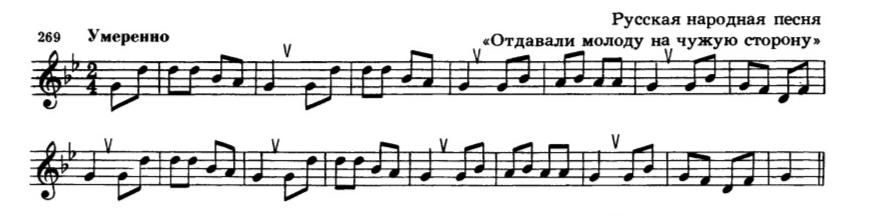 Билет 1Старое задание:Настроиться в тональности, спеть гамму. Играть и впевать аккорды Т53, S53, D53;Играть на ф-но и впевать все интервалы;Настроиться в тональности, сыграть и спеть D7 с разрешением. Выучить! Номер 235Петь нотами уверенно с дирижированием.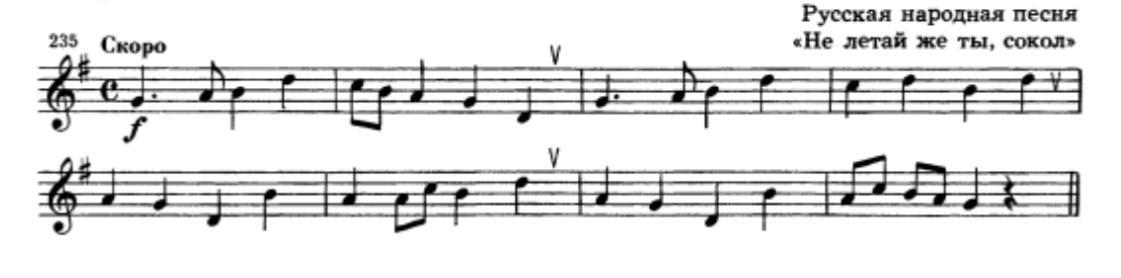 